Tytuł operacji: Otwarcie salonu fryzjerskiego w mieście Chodzież –                          Karolina Jagiełło – ReginiaNumer wniosku: 20/PP/2016 Kwota dofinansowania:     50.000 złCel ogólny LSR:     Poprawa sytuacji na lokalnym rynku pracy.Cel szczegółowy:    Tworzenie i rozwój przedsiębiorczości.Wskaźnik:               Liczba zrealizowanych operacji polegających na utworzeniu nowego                                przedsiębiorstwaOpis operacji:W ramach operacji powstał salon fryzjerski i zakupiono: laptopa, program komputerowy, drukarkę fiskalną, telewizor, klimatyzację, drzwi, meble do salonu, poczekalni i pomieszczenia socjalnego, lustra, lampy, zmywarkę, ekspres ciśnieniowy, wyposażenie salonu, akcesoria fryzjerskie, umywalki, zlewozmywaki, materiały reklamowe i promocyjne oraz szkolenie dla pracownika. Pierwszy gabinet w Chodzieży oferujący innowacyjne zabiegi i produkty MEDAVITA.  Jest to bardzo elegancki i nowoczesny salon, w którym oprócz standardowego ścięcia czy pofarbowania włosów, możemy również skorzystać z dużej oferty różnych zabiegów pielęgnacyjnych na włosy i skórę głowy, m.in. saunę na włosy.Realizacja projektu ma duże znaczenie dla obszaru ponieważ jest duże zapotrzebowanie na usługi, jakie oferuje ten salon. Adres: 64-800 Chodzież, ul. Krótka 1https://www.facebook.com/KJR-Atelier-Fryzur-857207334447016/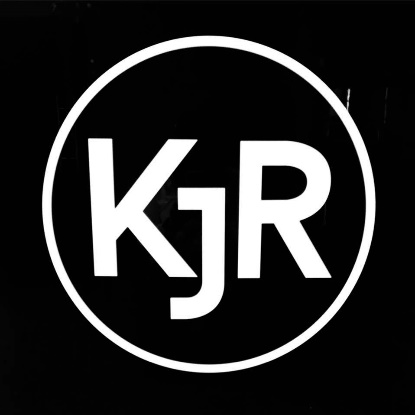 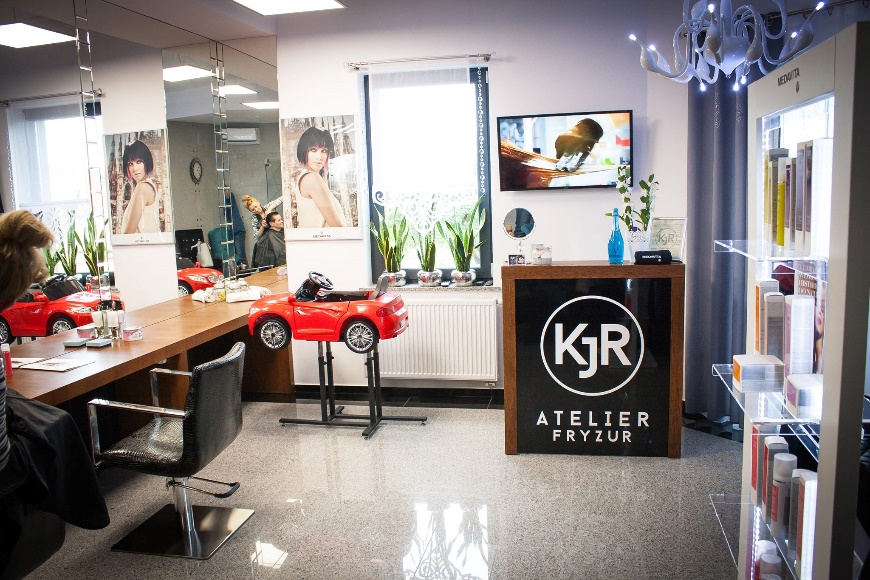 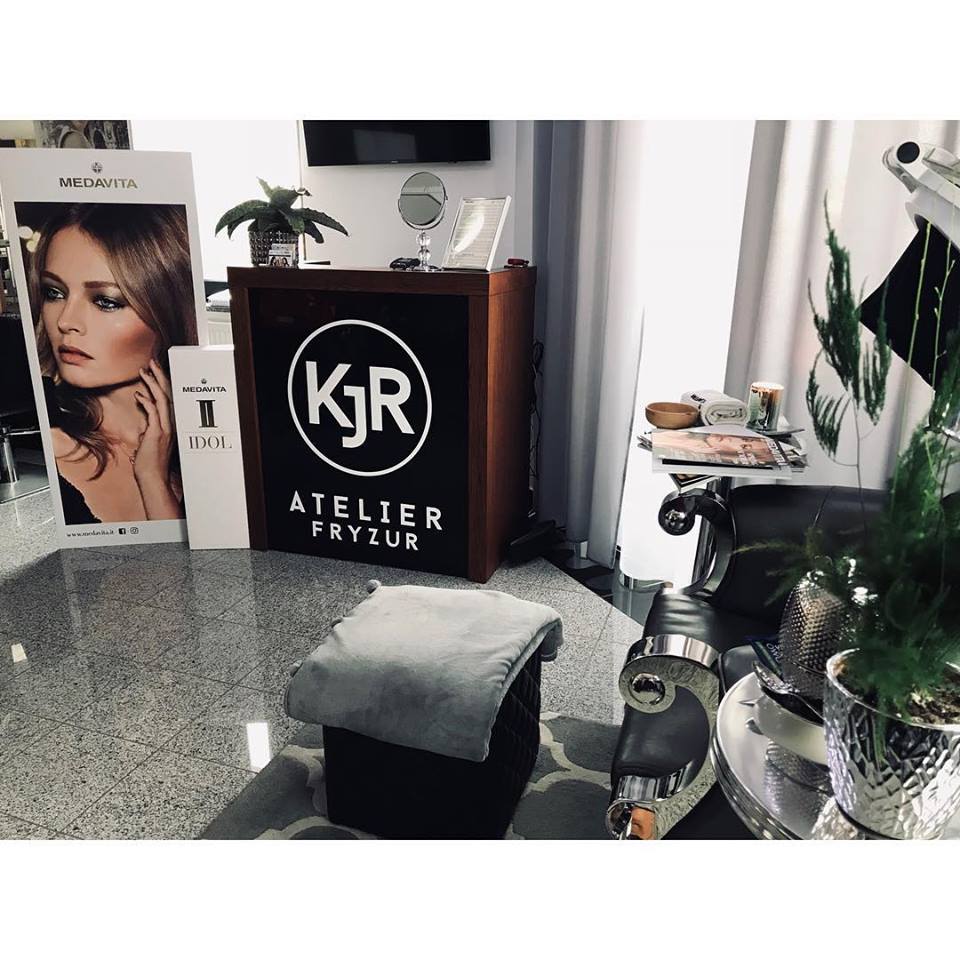 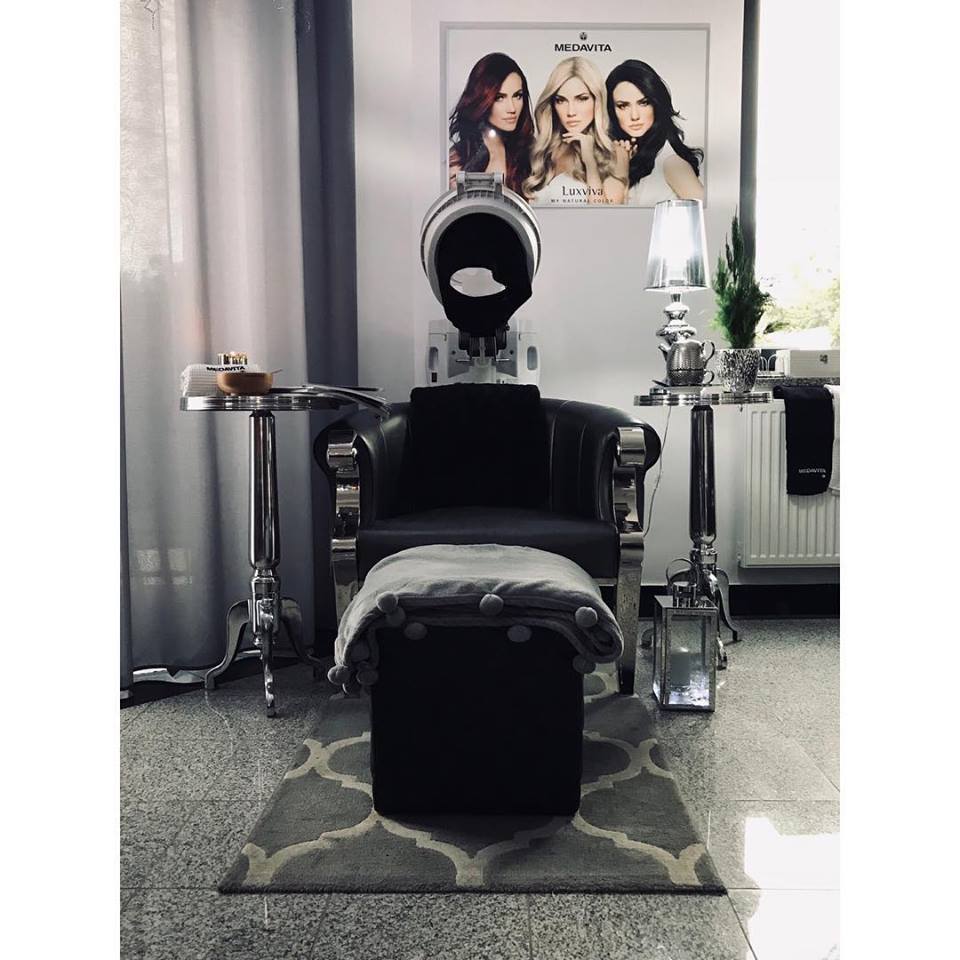 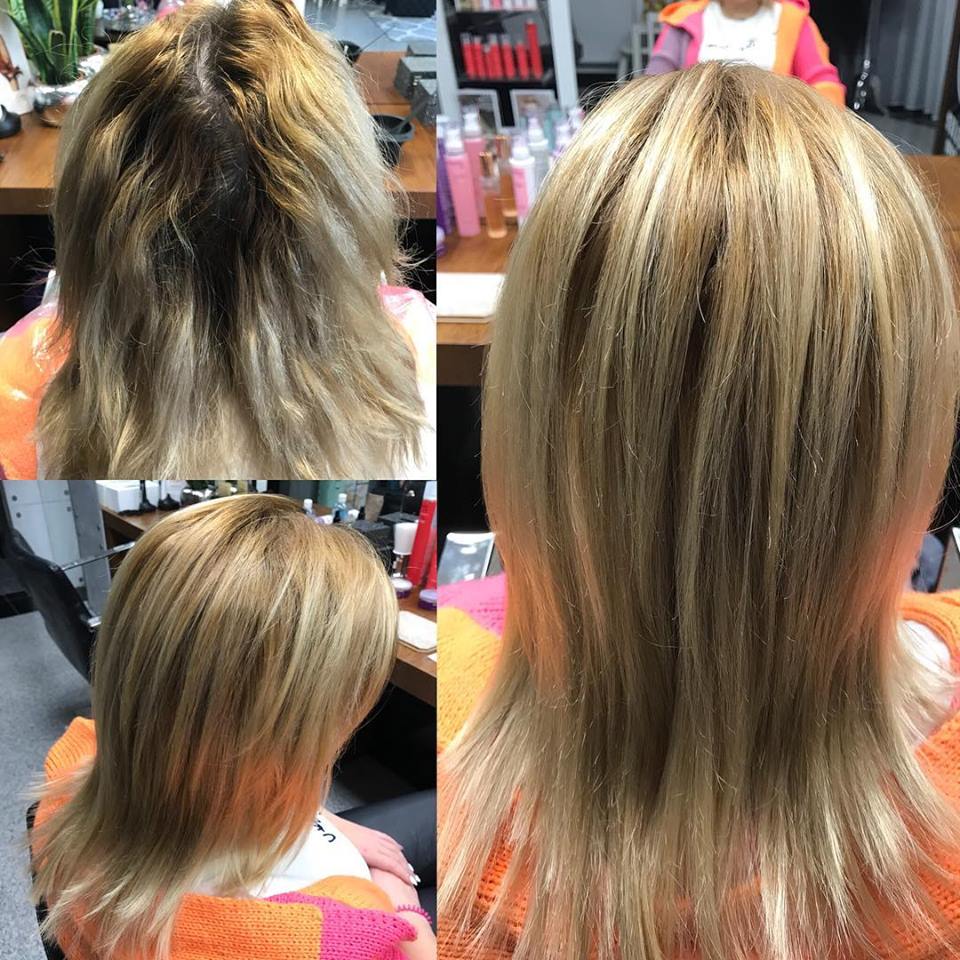 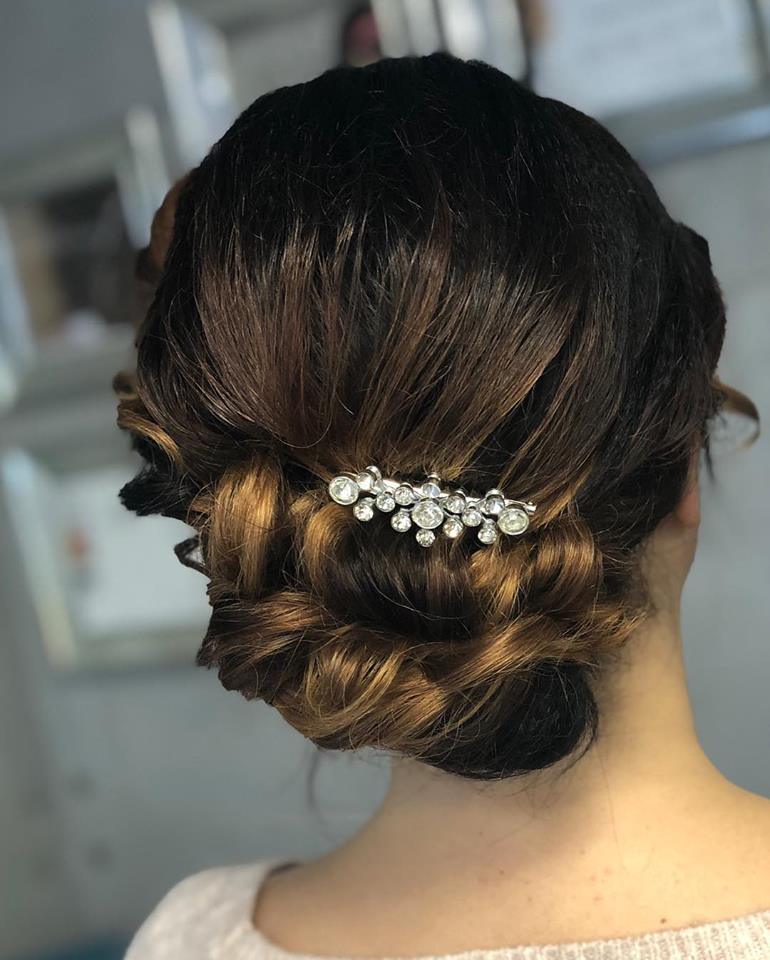 